SEMINAR NASIONAL SAINS, MATEMATIKA, INFORMATIKA DAN APLIKASINYA (SN-SMAIP III) 2012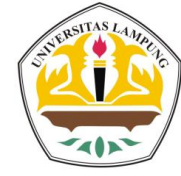 FAKULTAS MATEMATIKA DAN ILMU PENGETAHUAN ALAMUNIVERSITAS LAMPUNGTelp/fax : (0721) 704625/ (0721) 701609 Ext. 701Surat Keterangan Penerimaan MakalahBerdasarkan Penilaian Tim Reviewer  Seminar Nasional Sains, Matematika, Informatika dan Aplikasinya (SN-SMAIP III) 2012, makalah Bapak/Ibu/Saudara dengan Judul:“Rancang Bangun Aplikasi Bina Darma Entrepreneurship Center (BDEC)Berbasis Web Application”Muhammad Sobri*, Ahmad Luthfie** Jurusan Manajemen Informatika FIK Universitas Bina Darma, Email : sobri@mail.binadarma.ac.iddinyatakan diterima. Berkaitan dengan hal tersebut, kami mengundang Bapak/Ibu untuk mempresentasikan makalah tersebut pada tanggal 28 s/d 29 Juni 2012. Untuk kepentingan penerbitan draft prosiding pada saat seminar , agar dapat diperiksa oleh peserta, maka kami memohon untuk penyerahan makalah/full paper pada tanggal 22 Juni 2012. Panduan penulisan makalah terlampir.                                                                                         Bandar Lampung, 19 Juni 2012								    Ketua Pelaksana                                                                   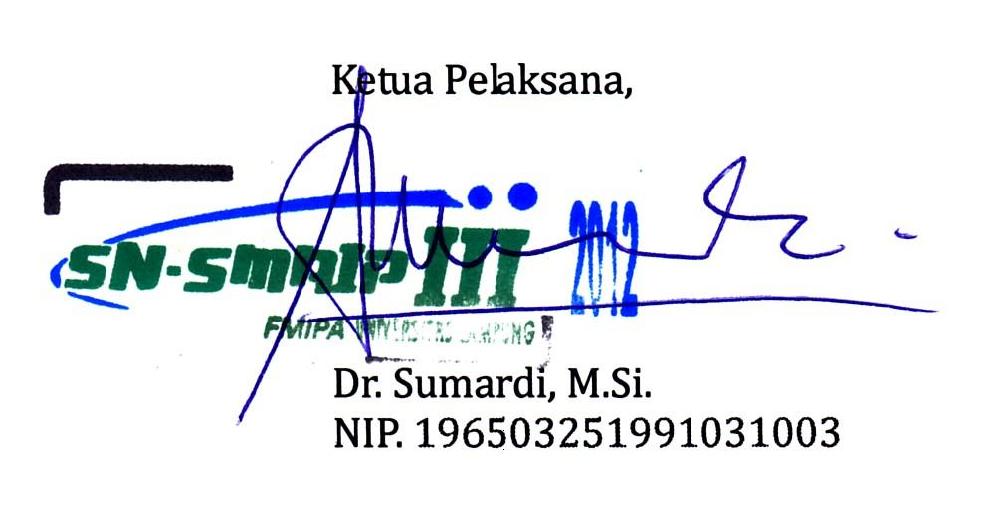    Dr. Sumardi, M.Si.   NIP. 196503251991031003